World History HonorsSummer Assignment: 2019All Quiet on the Western Front By Erich Marie Remarque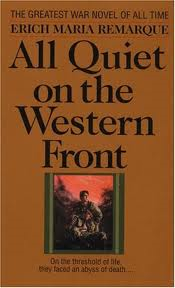 Your Task:  Obtain a copy of All Quiet on the Western Front (all local libraries have the book) and then complete the assignment.  For all questions, please write in full, complete sentences and be sure your answers thoroughly analyzed the question.  If you do your work on computer over the summer you can submit it electronically via google classroom once school starts. Hand written work will also be accepted.Due dates: Chapters 1-3: 		September 6Chapters 4-6:		September 13Chapters 7-9: 		September 20Chapters 10-12:	September 27Assignmnt Heading Format: Your nameMs. BelluccoDUE DATE!Chapter One: Several soldiers are introduced in the first chapter.  Briefly identify the following characters:Albert KroppMullerLeerPaul BaumerTjadenHaie WesthusDeteringStanislaus KatczinskyBriefly describe Kantorek.  Why do you think Muller wishers Kantorek were in the war with them?How does the experience of war change Paul’s attitude toward authority?List the ways Kemmerich’s friends try to help him.Why do the soldiers smile bitterly when Kantorek refers to them as the “Iron Youth” in his letter to Kropp?Chapter 2Why does Paul think the younger soldiers’ lives have become a wasteland while the older soldiers’ lives have merely been interrupted?Support the following statement: Paul describes the natural beauty of Klosterberg because he thinks of the beauty of nature whenever he tries to hold onto life.Show that the boots are a symbol of how expendable the young soldiers are at the front.Chapter 3What is the “Iron Law” that must be obeyed by all soldiers?Chapter 4How do the men change so they are prepared for battle, the moment the first shells whistle over their heads?Support the following statement: Kat is an authority figure Paul still respects because he has the wisdom and insight necessary to survive the war.Chapter 5How are the after war plans of Kropp, Muller, and Paul different from those of Kat and Detering?Chapter 6List the items the soldiers see or receive, signaling to them that they are in for a bad time at the front.Why does the young recruit go mad in the dugout?List four reasons why “Between five and ten recruits fall to every old hand”.Chapter 7How does Paul explain the fact that the soldiers are almost happy at the field depot?How is the refusal of Paul’s mother to discuss her illness with her son similar to Paul’s refusal to discuss the war with his mother?List two ways “words” annoy Paul and show him that he does not belong in his home town anymore.What does Mittlestaedt do to torment the old school master, Kantorek?  Why will this make it easier for Mittelstaedt to return to the front lines?Why do you think Paul regrets coming home on leave?Chapter 8What soul aim has Paul “looked for as the only possibility of existence after this annihilation of all human feeling; this is a task that will make life afterward worthy of these hideous years”?Chapter 9How is Paul saved from the paralyzing fear which grips him during his first patrol after his leave?Why is Paul feeling so desperate in his shell hole that he plans to immediately kill anyone who enters it with him?What two weapons does the dying man in the shell hole have to use against Paul?  How do they hurt him?Support the following statement: Paul thinks it is useless to study history. (cite answer)Chapter 11Support the following statement: When one soldier dies, another soldier, indistinguishable from the first, comes along to take his place.What is important about the line at the end of the section describing Kat’s death—“Then I know nothing more”?Chapter 12 Support the following statement: If there is an armistice, Paul will try to make a life for himself.Why does the narration change to third person in this chapter?  What evidence is there that Paul is satisfied with his fate?